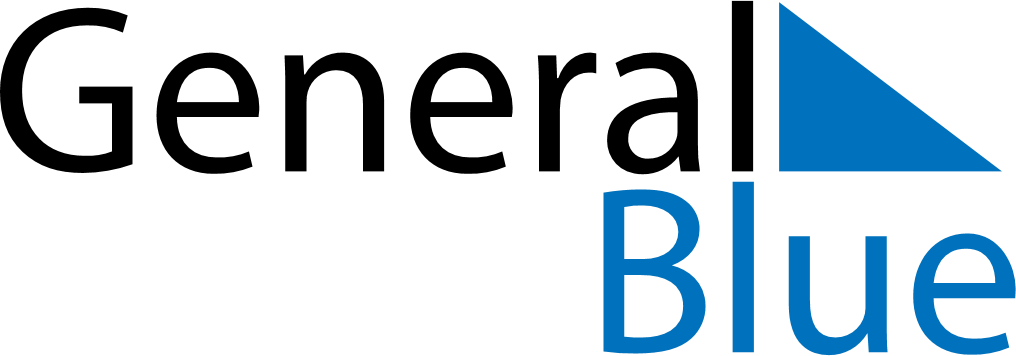 October 2024October 2024October 2024October 2024HungaryHungaryHungarySundayMondayTuesdayWednesdayThursdayFridayFridaySaturday123445678910111112Memorial Day for the Martyrs of Arad13141516171818192021222324252526National Day2728293031